招生通告   接上级通知，我校定于7月1-10日进行一年级新生网上报名登记，7月19日—21日进行新生入学审核。凡2014年8月31日前（含）出生的适龄儿童，请家长根据下列要求带着孩子和需提交的材料到江苏科技大学附属小学登记报名。报名需带的材料（一）本地户籍适龄儿童1.户口簿2.法定监护人的合法固定住所证明（监护人或适龄儿童名下的100%产权的房产证或监护人租赁公有房产的租赁证或监护人廉租房证；如监护人无房产，提供适龄儿童出生时报户口处的祖父母或外祖父母处的房产证明以及适龄儿童全家的相关信息委托学校查询房产信息。）3.儿童预防接种证4.学前教育报告单5.拆迁户持回迁有关材料或房产证、购房合同（如拆迁不回迁、未购房，到原拆迁地所属学校登记，学校上报教育局统筹安排）（二）外来人口子女（在居住地学校登记，由教育局统筹安排）1.本人书面申请2.监护人身份证3.监护人房产证（或居住证以及住房租赁证明，无房家庭授权学校查询学生家庭房产信息）4.监护人与当地用工单位签订的合法劳动合同或工商行政管理部门核发的工商营业执照以及其他从业证明和社保证明。5.家庭户口簿或当地户籍证明6.儿童预防接种证明7.学前教育报告单二、学校施教区气象里社区  【梦溪路10-40号(双)，学府路1-9号，气象里1-10号，馨逸家园，学府路3号、7号(新欣家园)】贺家弄社区  【贺家弄2-167 (双号)，贺家弄18-34幢、1-17幢，正东路33-39单号，解放路22-32双号，贺家弄18-27，南门大街87-182，靳家巷2-42 (25、27、29号三幢在)，正东路103-119(空号)，贺家弄1-47，南门大街123幢，贺家弄103号，京河路1-60号，解放桥巷70-144号，解放路18、20、22号，尤唐巷1-74号(19、20、21已拆)，张家巷1-18号，贺家弄34幢，南门大街1-85号】酒海街社区  【南门大街20-40，庙巷1-9幢、48-60号，南马路31、32、91-100号，梦溪路5号，古通巷30-38、 56-82号，棒槌营1-162号(33号--52号、161号-162号、157号、99幢存在，另1号--32号、53号--150号已拆)，下河头26、28、30号，石头巷11、13-22、30、38、64-74、76号、68-110号，酒海街1-58号，何家巷4-18号，正东路1-17号、27-31 (单号)，梦溪路7、9号，南门大街120-199号(双号)，学沟巷16-18号，石头巷1、6-10号，簸箕巷1-33号，下河头2、23-29幢】江科大社区  【梦溪路2号，梦溪路6号(1-36幢)，学府路67号(2-24幢)，学府路39号(1-15幢)】京岘山社区  【京口路12—88号，塔山路2-8号，学府路8、22号，学府路31—83号（除39、67号），含嘉慧花园，学府雅苑, 小东庄颜家门】宝塔山社区  【学府路28-56(双)， 学府路36号 (枫林湾1-49幢) ，学府路56号(学府华庭)，都天庙】三、报名具体时间安排(一)线上信息填报7月1-10日  一年级新生网上报名登记(网址http://ygzsgl.zje.net.cn:1923)手机扫码登录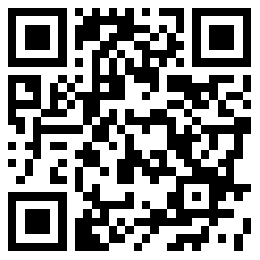 7月11日  上午8：00---- 11：00    下午2：00----4：00未能在网上完成报名登记的，监护人持相关材料到学校梦溪楼一年级办公室专人指导填报（二）线下完善材料、核查审验7月19日   上午8：00---- 11：00（酒海街社区  贺家弄社区）下午1：00----4：00（气象里社区  京岘山社区） 7月20日   上午8：00----11：00 （江科大社区）下午1：00----4：00（宝塔山社区）7月21日   上午8：00----11：00外来人口子女登记                 下午1：00----4：00外来人口子女登记四、转学7月24日开始，专人受理转学生信息登记。8月26日，公示符合转学条件的学生信息，办理转学手续。转学生需提供的材料：（一）本地户籍适龄儿童1.户口簿2.法定监护人的合法固定住所证明（监护人或适龄儿童名下的100%产权的房产证或监护人租赁公有房产的租赁证或监护人廉租房证）3.拆迁户持回迁有关材料或房产证、购房合同（二）外来人口子女1.本人书面申请2.监护人身份证3.监护人房产证（或居住证以及住房租赁证明），大市中心城区（京口区、润州区、丹徒区、新区）异地居住需提供房产证。4.监护人与当地用工单位签订的合法劳动合同或工商行政管理部门核发的工商营业执照以及其他从业证明5.家庭户口簿或当地户籍证明五、招生咨询电话学校招生公开电话：张老师  13921584478（上午9:00-11:00，下午2：00-4:00）教育局招生咨询电话：89983062   89980832（教育科）教育局招生监督电话：89980858（计财科）89980829（督导科）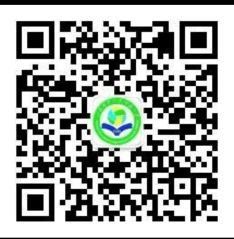 招生详情请关注江科大附小微信公众号：或登陆江科大附小网站：www.jkdfx.com江苏科技大学附属小学 2020年6月22日